01/06 RM 03451Hardware e SoftwareATIVIDADE – PÁGINA: 281) O que é um HARDWARE? Dê 03 exemplos:Hardware   é   a  parte    fisica  de   um Computador,  monitor ;  teclado  e  moura2) O que é um SOFTWARE? Dé exemplosSoftware  é  uma   sequencia   de   instruções  escritas   para  serem interpretadas por um computador ex Windows e linux  	                                                                                                                                                                                                                                              3) Escreva (S) para SOFTWARE e (H) para HARDWARE: ( s)                          (s )                    (h )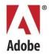 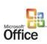 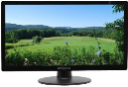 (s )                           ( h)                   (h )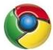 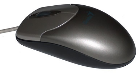 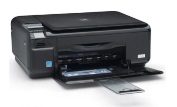 